UNIVERSIDADE FEDERAL DOS VALES DO JEQUITINHONHA E MUCURIPrograma de Pós Graduação em Nome mestrando ou doutorando TÍTULO DISSERTAÇÃO Diamantina
2022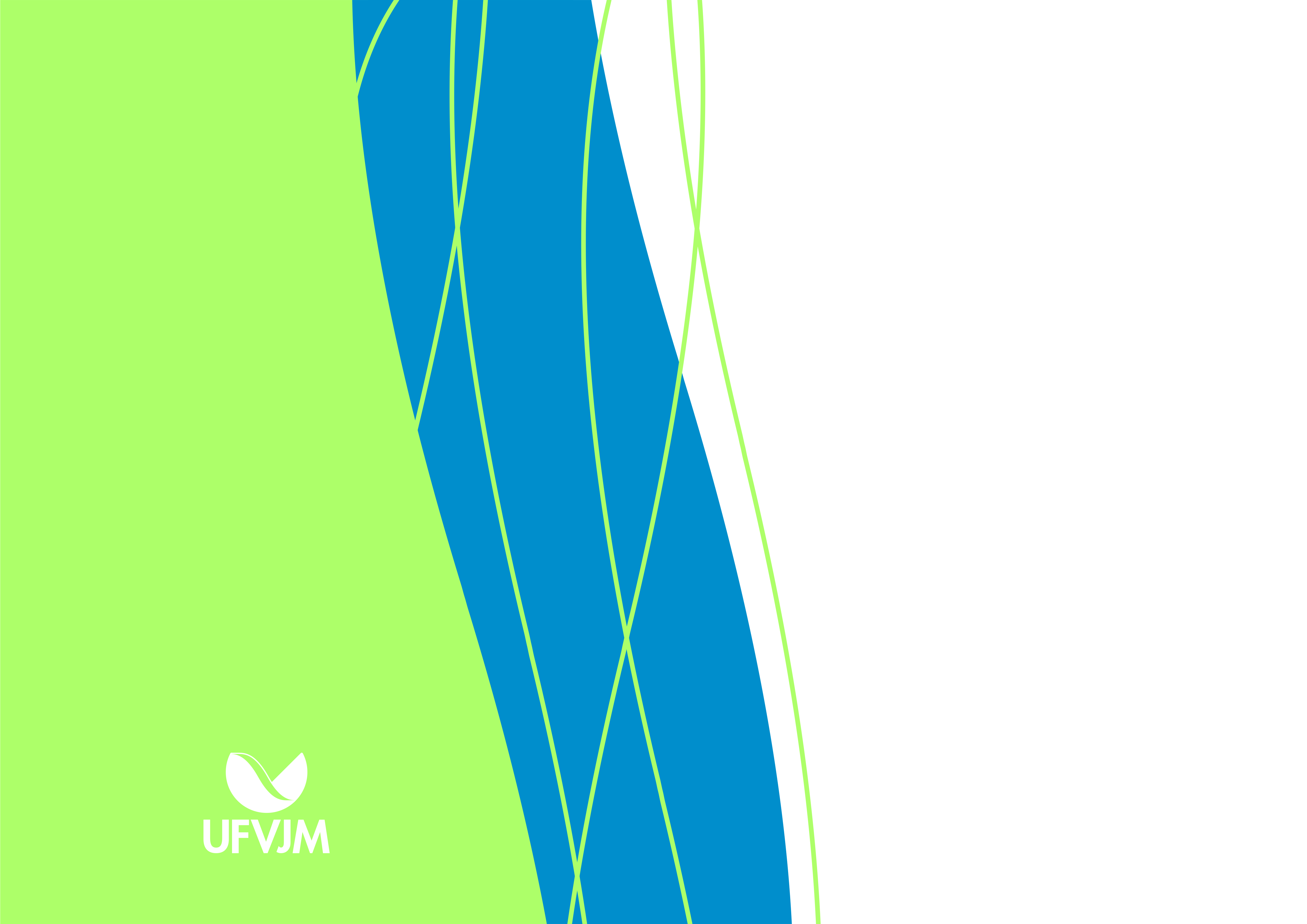 